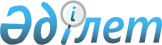 О внесении изменений в постановление Правления Национального Банка Республики Казахстан от 27 августа 2013 года № 241 "Об утверждении Правил выбора управляющих инвестиционным портфелем, осуществляющих деятельность на основании лицензии Национального Банка Республики Казахстан, включая требования к ним, при поручении им совершать действия, необходимые для управления пенсионными активами единого накопительного пенсионного фонда"Постановление Правления Национального Банка Республики Казахстан от 19 ноября 2019 года № 200. Зарегистрировано в Министерстве юстиции Республики Казахстан 25 ноября 2019 года № 19646
      Настоящее постановление вводится в действие с 1 января 2020 года.
      В соответствии с законами Республики Казахстан от 30 марта 1995 года "О Национальном Банке Республики Казахстан", от 21 июня 2013 года "О пенсионном обеспечении в Республике Казахстан", от 3 июля 2019 года "О внесении изменений и дополнений в некоторые законодательные акты Республики Казахстан по вопросам регулирования и развития финансового рынка, микрофинансовой деятельности и налогообложения" Правление Национального Банка Республики Казахстан ПОСТАНОВЛЯЕТ:
      1. Внести в постановление Правления Национального Банка Республики Казахстан от 27 августа 2013 года № 241 "Об утверждении Правил выбора управляющих инвестиционным портфелем, осуществляющих деятельность на основании лицензии Национального Банка Республики Казахстан, включая требования к ним, при поручении им совершать действия, необходимые для управления пенсионными активами единого накопительного пенсионного фонда" (зарегистрировано в Реестре государственной регистрации нормативных правовых актов под № 8790, опубликовано 29 октября 2013 года в газете "Юридическая газета" № 161 (2536)) следующие изменения:
      заголовок изложить в следующей редакции:
      "Об утверждении Правил выбора управляющих инвестиционным портфелем, осуществляющих деятельность на основании лицензии уполномоченного органа по регулированию, контролю и надзору финансового рынка и финансовых организаций, включая требования к ним, при поручении им совершать действия, необходимые для управления пенсионными активами единого накопительного пенсионного фонда";
      пункт 1 изложить в следующей редакции:
      "1. Утвердить прилагаемые Правила выбора управляющих инвестиционным портфелем, осуществляющих деятельность на основании лицензии уполномоченного органа по регулированию, контролю и надзору финансового рынка и финансовых организаций, включая требования к ним, при поручении им совершать действия, необходимые для управления пенсионными активами единого накопительного пенсионного фонда.";
      в Правилах выбора управляющих инвестиционным портфелем, осуществляющих деятельность на основании лицензии Национального Банка Республики Казахстан, включая требования к ним, при поручении им совершать действия, необходимые для управления пенсионными активами единого накопительного пенсионного фонда, утвержденных указанным постановлением:
      заголовок изложить в следующей редакции:
      "Правила выбора управляющих инвестиционным портфелем, осуществляющих деятельность на основании лицензии уполномоченного органа по регулированию, контролю и надзору финансового рынка и финансовых организаций, включая требования к ним, при поручении им совершать действия, необходимые для управления пенсионными активами единого накопительного пенсионного фонда";
      пункты 1 и 2 изложить в следующей редакции:
      "1. Правила выбора управляющих инвестиционным портфелем, осуществляющих деятельность на основании лицензии уполномоченного органа по регулированию, контролю и надзору финансового рынка и финансовых организаций, включая требования к ним, при поручении им совершать действия, необходимые для управления пенсионными активами единого накопительного пенсионного фонда (далее – Правила), разработаны в соответствии с законами Республики Казахстан от 30 марта 1995 года "О Национальном Банке Республики Казахстан", от 21 июня 2013 года "О пенсионном обеспечении в Республике Казахстан" и устанавливают порядок и условия выбора управляющих инвестиционным портфелем, осуществляющих деятельность на основании лицензии уполномоченного органа по регулированию, контролю и надзору финансового рынка и финансовых организаций (далее – уполномоченный орган), включая требования к ним, при поручении им совершать действия, необходимые для управления пенсионными активами единого накопительного пенсионного фонда (далее – управляющая компания).
      2. Национальный Банк Республики Казахстан (далее – Национальный Банк) публикует на своем официальном интернет-ресурсе информацию о предстоящем проведении тендера по выбору управляющей компании (управляющих компаний) с указанием срока принятия заявления для участия в нем.";
      подпункты 2) и 3) пункта 4 изложить в следующей редакции:
      "2) отсутствие фактов нарушения в течение последнего отчетного месяца, предшествующего дате подачи заявления, пруденциальных нормативов, установленных уполномоченным органом;
      3) отсутствие действующей меры надзорного реагирования и (или) санкции, примененной уполномоченным органом в отношении управляющей компании, на дату представления заявления;".
      2. Департаменту монетарных операций (Молдабекова А.М.) в установленном законодательством Республики Казахстан порядке обеспечить:
      1) совместно с Юридическим департаментом (Касенов А.С.) государственную регистрацию настоящего постановления в Министерстве юстиции Республики Казахстан;
      2) размещение настоящего постановления на официальном интернет-ресурсе Национального Банка Республики Казахстан после его официального опубликования;
      3) в течение десяти рабочих дней после государственной регистрации настоящего постановления представление в Юридический департамент сведений об исполнении мероприятий, предусмотренных подпунктом 2) настоящего пункта и пунктом 3 настоящего постановления.
      3. Департаменту внешних коммуникаций – пресс-службе Национального Банка (Адамбаева А.Р.) обеспечить в течение десяти календарных дней после государственной регистрации настоящего постановления направление его копии на официальное опубликование в периодические печатные издания.
      4. Контроль за исполнением настоящего постановления возложить на заместителя Председателя Национального Банка Республики Казахстан Биртанова Е.А.
      5. Настоящее постановление вводится в действие с 1 января 2020 года и подлежит официальному опубликованию.
					© 2012. РГП на ПХВ «Институт законодательства и правовой информации Республики Казахстан» Министерства юстиции Республики Казахстан
				
      Председатель
Национального Банка 

Е. Досаев
